О внесении изменений в постановление администрации муниципального образования Соль-Илецкий городской округ от 28.06.2021         № 1454-п «Об утверждении порядков предоставления субсидий организациям жилищно-коммунального комплекса»В соответствии со статьей 78 Бюджетного кодекса Российской Федерации, постановлением Правительства Российской Федерации от 18.09.2020 № 1492 «Об общих требованиях к нормативно-правовым актам, муниципальным правовым актам, регулирующим предоставление субсидий, в том числе грантов в форме субсидий, юридическим лицам, индивидуальным предпринимателям, а также физическим лицам – производителям товаров, работ, услуг, и о признании утратившими силу некоторых  актов Правительства Российской Федерации и отдельных положений некоторых актов Правительства Российской Федерации», Уставом муниципального образования  Соль-Илецкий городской округ, постановляю:1. Внести изменения в постановление администрации муниципального образования Соль-Илецкий городской округ от  28.06.2021  №  1454-п  «Об утверждении порядков предоставления субсидий организациям жилищно-коммунального комплекса»:1.1. Приложение № 1 к постановлению администрации муниципального образования Соль-Илецкий городской округ   от 28.06.2021 № 1454-п    «Об утверждении порядков предоставления субсидий организациям жилищно-коммунального комплекса» изложить в новой редакции согласно приложению № 1 к настоящему постановлению.1.2. Приложение № 2 к постановлению администрации муниципального образования Соль-Илецкий городской округ   от 28.06.2021 № 1454-п    «Об утверждении порядков предоставления субсидий организациям жилищно-коммунального комплекса» изложить в новой редакции согласно приложению № 2  к настоящему постановлению.2. Контроль за исполнением настоящего постановления возложить на первого  заместителя главы администрации городского округа - заместителя главы администрации городского округа по строительству, транспорту, благоустройству и ЖКХ  В.Н. Полосухина.3. Постановление вступает в силу после его официального опубликования. Разослано: Прокуратура, Организационный отдел,  Финансовое управление, Отдел по строительству, транспорту, ЖКХ, дорожному хозяйству, газификации и связи.  Приложение № 1к постановлениюадминистрации Соль-Илецкого городского округаот 22.12.2022 № 2601-пПриложение № 1к постановлениюадминистрации Соль-Илецкого городского округаот 28.06.2021 № 1454-п	Порядокпредоставления субсидий организациям жилищно-коммунальногокомплекса на возмещение затрат по содержанию объектов коммунальной инфраструктуры муниципальной собственности Соль-Илецкого городского округаI. Общие положения1. Настоящий Порядок определяет цели, условия и механизм предоставления из бюджета городского округа субсидий организациям жилищно-коммунального комплекса по содержанию объектов коммунальной инфраструктуры муниципальной собственности Соль-Илецкого городского округа (далее - Порядок).2. Субсидии предоставляются в целях реализации мероприятий муниципальной программы «Содержание и развитие жилищно-коммунального хозяйства муниципального образования Соль-Илецкий городской округ», утвержденной постановлением администрации Соль-Илецкого городского округа от 01.11.2018 № 2447-п «Об утверждении муниципальной программы «Содержание и развитие жилищно-коммунального хозяйства муниципального образования Соль-Илецкий городской округ» на возмещение затрат по содержанию объектов коммунальной инфраструктуры муниципальной собственности Соль-Илецкого городского округа, а именно:2.1. на приобретение и установку насосов для скважин;2.2. на ремонт сетей водоснабжения, водоотведения;2.3. на ремонт тепловых сетей;2.4. на приобретение и установку оборудования для котельных;2.5. на обследование инженерных коммуникаций и объектов теплоснабжения, водоснабжения и водоотведения;2.6. на  разработку  проектов санитарно-защитных зон, получением лицензии для добычи подземных вод.3. Результатом предоставления субсидии является выполнение показателей (индикаторов) муниципальной программы «Содержание и развитие жилищно-коммунального хозяйства муниципального образования Соль-Илецкий городской округ» значение показателей устанавливается в соглашениях о предоставлении субсидии.4.Главным распорядителем бюджетных средств, направляемых на цели предоставления субсидий, до которого в соответствии с бюджетным законодательством Российской Федерации как до получателя бюджетных средств доведены в установленном порядке лимиты бюджетных обязательств на предоставление субсидий на соответствующий финансовый год, является администрация муниципального образования Соль-Илецкий городской округ Оренбургской области в лице отдела по строительству, транспорту, ЖКХ, дорожному хозяйству, газификации и связи (далее –отдел по строительству).5. Субсидии предоставляются по результатам отбора получателей субсидий, организованного отделом по строительству (далее - отбор). Способом проведения отбора является запрос предложений.6. Информация о субсидиях размещается на едином портале бюджетной системы Российской Федерации в информационно-телекоммуникационной сети «Интернет» (далее - единый портал) при формировании проекта решения Совета депутатов муниципального образования Соль-Илецкий городской округ Оренбургской области о бюджете Соль-Илецкого городского округа на текущий финансовый год и на плановый период (проекта решения Совета депутатов муниципального образования Соль-Илецкий городской округ Оренбургской области о внесении изменений о бюджете Соль-Илецкого городского округа на текущий финансовый год и на плановый период).II. Порядок проведения отбора7. Отбор осуществляется отделом по строительству способом запроса предложений на основании заявлений и приложенных к ним документов (далее – заявки), направленных организациями жилищно-коммунального комплекса, осуществляющие содержание объектов коммунальной инфраструктуры муниципальной собственности Соль-Илецкого городского округа,  (далее – участники отбора), для участия в отборе, исходя из соответствия участника отбора требованиям отбора и очередности поступления заявок на участие в отборе.8. Отдел по строительству не позднее чем за 2 дня до даты приема заявок размещает на едином портале (при наличии технической возможности) и на сайте администрации городского округа https://soliletsk.ru/ в информационно-телекоммуникационной сети «Интернет» (далее - сайт администрации городского округа) объявление, согласно приложению № 1 к настоящему порядку  о проведении отбора с указанием:сроков проведения отбора (даты и времени начала и окончания подачи (приема) заявок участников отбора), которые не могут быть ранее 30-го календарного дня, следующих за днем размещения объявления о проведении отбора, а также информации о возможности проведения нескольких этапов отбора с указанием сроков (порядка) их проведения (при необходимости);времени и места приема документов, почтового адреса и адреса электронной почты администрации городского округа, номеров телефонов администрации городского округа;целей предоставления субсидий в соответствии с пунктом 2 настоящего Порядка, а также результатов предоставления субсидий в соответствии с пунктом 3 настоящего Порядка;доменного имени и (или) указателей страниц сайта администрации городского округа, на котором обеспечивается проведение отбора;требований к участникам отбора и перечня документов, представляемых ими 	для подтверждения их соответствия указанным требованиям;порядка подачи заявок и требований, предъявляемых к форме и содержанию заявок, подаваемых участниками отбора;порядка отзыва заявок, порядка возврата заявок, определяющего в том числе,  основания для возврата заявок, порядка внесения изменений в заявки;правил рассмотрения заявок участников отбора;информации о порядке предоставления участникам отбора разъяснений положений объявления о проведении отбора, даты начала и окончания срока такого предоставления;срока, в течение которого участник отбора, признанный победителем (далее - победители отбора), должен подписать соглашение о предоставлении субсидии (далее - соглашение);условий признания победителя (победителей) отбора, уклонившимся от заключения соглашения;даты размещения результатов отбора на едином портале (в случае проведения отбора в системе "Электронный бюджет") или на ином сайте, на котором обеспечивается проведение отбора (с размещением указателя страницы сайта на едином портале), а также при необходимости на официальном сайте главного распорядителя как получателя бюджетных средств в информационно-телекоммуникационной сети "Интернет", которая не может быть позднее 14-го календарного дня, следующего за днем определения победителя отбора.9. На дату подачи заявки участники отбора должны соответствовать следующим требованиям:отсутствие просроченной задолженности по возврату в бюджет округа  субсидий, бюджетных инвестиций, предоставленных, в том числе в соответствии с иными правовыми актами, а также иной просроченной (неурегулированной) задолженности по денежным обязательствам перед муниципальным образованием Соль-Илецкий городской округ;не являются получателями средств из бюджета  городского округа в соответствии с иными правовыми актами на цели, указанные в пункте 3 настоящего Порядка;участники отбора – юридические лица не находятся в процессе реорганизации (за исключением реорганизации в форме присоединения к юридическому лицу, являющемуся участником отбора, другого юридического лица), ликвидации, в отношении них не введена процедура банкротства, деятельность участника отбора не приостановлена в порядке, предусмотренном законодательством Российской Федерации, а участники отбора - индивидуальные предприниматели не прекратили деятельность в качестве индивидуального предпринимателя;не являются иностранными юридическими лицами, а также российскими юридическими лицами, в уставном (складочном) капитале которых доля участия иностранных юридических лиц, местом регистрации которых является государство или территория, включенные в утвержденный Министерством финансов Российской Федерации перечень государств и территорий, предоставляющих льготный налоговый режим налогообложения и (или) не предусматривающих раскрытия и предоставления информации при проведении финансовых операций (офшорные зоны), в совокупности превышает 50 процентов;не должны находиться в перечне организаций и физических лиц, в отношении которых имеются сведения об их причастности к экстремистской деятельности или терроризму, либо в перечне организаций и физических лиц, в отношении которых имеются сведения об их причастности к распространению оружия массового уничтожения (в случае, если такие требования предусмотрены правовым актом);наличие у организаций на праве хозяйственного ведения (оперативного управления) объектов коммунальной инфраструктуры муниципальной собственности Соль-Илецкого городского округа.10. Заявление о предоставлении субсидии подается в администрацию  городского округа по форме, утвержденной приложением № 2 к настоящему порядку предусматривающей, в том числе согласие на публикацию (размещение) на едином портале (при наличии технической возможности) и на сайте администрации городского округа информации об участниках отбора, о подаваемых участниками отбора заявках, иной информации об участниках отбора, связанной с отбором.Заявление представляется в администрацию округа на бумажном носителе либо в электронной форме (при наличии технической возможности) с применением усиленной квалифицированной электронной подписи руководителя организации жилищно-коммунального комплекса, по адресу администрации городского округа, указанному в объявлении о проведении отбора для представления заявок.11. В целях подтверждения соответствия участников отбора требованиям, указанным в пункте 9 настоящего Порядка, по состоянию на дату подачи заявки участники отбора прилагают к заявлению следующие документы:1) справки, подписанные руководителем, содержащие, на дату подачи заявки, следующие сведения:об отсутствии просроченной задолженности по возврату в  бюджет округа  субсидий, бюджетных инвестиций, в том числе предоставленных в соответствии с иными правовыми актами, а также иной просроченной (неурегулированной) задолженности по денежным обязательствам перед  муниципальным образованием Соль-Илецкий городской округ;об отсутствии в уставном (складочном) капитале доли участия иностранных юридических лиц, местом регистрации которых является государство или территория, включенные в утверждаемый Министерством финансов Российской Федерации перечень государств и территорий, предоставляющих льготный налоговый режим налогообложения и (или) не предусматривающих раскрытия и предоставления информации при проведении финансовых операций (офшорные зоны) в отношении таких юридических лиц, в совокупности превышающей 50 процентов;о том, что участники отбора не являются получателями средств из бюджета городского округа в соответствии с иными правовыми актами на цели, указанные в пункте 2 настоящего Порядка;о том, что участники отбора - юридические лица не находятся в процессе реорганизации, ликвидации, в отношении них не введена процедура банкротства, деятельность участника отбора не приостановлена в порядке, предусмотренном законодательством Российской Федерации, а участники отбора - индивидуальные предприниматели не прекратили деятельность в качестве индивидуального предпринимателя;о том, что не находиться в перечне организаций и физических лиц, в отношении которых имеются сведения об их причастности к экстремистской деятельности или терроризму, либо в перечне организаций и физических лиц, в отношении которых имеются сведения об их причастности к распространению оружия массового уничтожения (в случае, если такие требования предусмотрены правовым актом);2) справку о наличии у  предприятия на праве хозяйственного  ведения (оперативного управления) объектов коммунальной инфраструктуры муниципальной собственности Соль-Илецкого городского округа;3) сведения о понесенных затратах, с приложением подтверждающих документов (копии договоров, счетов-фактур (при наличии), товарных накладных или иных документов, подтверждающих передачу товара, расчетных платежных документов (платежных поручений, квитанций к приходному кассовому ордеру или кассовых чеков), подтверждающих оплату товаров (работ, услуг) в полном объеме);12. Документы представляются с ясными оттисками печатей и штампов (при наличии) без подчисток и исправлений (кроме исправлений, специально оговоренных в соответствующем документе и заверенных печатью (при наличии) и подписью руководителя организации или уполномоченным лицом). Копии документов заверяются печатью (при наличии) и подписью руководителя организации.Участники отбора несут ответственность за достоверность сведений, указанных в документах.13. Отдел по строительству регистрирует заявки в порядке очередности в день их поступления в журнале регистрации, листы которого должны быть пронумерованы, прошнурованы и скреплены печатью администрации городского округа.В случае представления заявок не в полном объеме и (или) представления заявок, оформленных с нарушением требований, указанных в пунктах 11, 12 настоящего Порядка, отдел по строительству уведомляет участников отбора о возврате заявок с указанием причин их возврата путем размещения соответствующей информации на сайте администрации городского округа в день принятия решения.Участники отбора, устранившие выявленные недостатки в течение 3 рабочих дней после дня опубликования уведомления о возврате заявок, вправе однократно представить заявки повторно в администрацию городского округа.14. Участники отбора вправе отозвать заявку до момента принятия  администрацией городского округа  решения о предоставлении субсидии путем направления в администрацию городского округа соответствующего заявления, оформленного на бумажном носителе либо в электронной форме (при наличии технической возможности) с применением усиленной квалифицированной электронной подписи руководителя организации. В случае возникновения у участников отбора необходимости внесения изменений в заявку после ее подачи участники отбора не позднее даты и времени окончания подачи (приема) заявок направляют в администрацию городского округа  заявление в письменной форме о приобщении листов с изменениями к ранее поданным заявкам (изменения на двух и более листах представляются для приобщения к заявкам в прошитом виде). Изменения к заявкам, внесенные участниками отбора, являются неотъемлемой частью заявок.Заявки, поступившие в администрацию городского округа после даты и (или) времени окончания подачи (приема) заявок, указанных в объявлении о проведении отбора, возвращаются без рассмотрения.15. Комиссия  в течение 10 рабочих дней со дня, следующего за днем окончания срока подачи (приема) заявок, указанного в объявлении о проведении отбора, рассматривает заявку и документы, представленные участником отбора, на предмет их соответствия требованиям 9, 10, 11настоящего Порядка, в том числе при необходимости путем межведомственного взаимодействия.16. Комиссия по результатам рассмотрения заявок принимает одно из следующих решений:1) об отклонении заявок участников отбора и отказе в предоставлении субсидий с указанием причин отклонения (отказа);2) о признании участников отбора победителями отбора и предоставлении субсидий.17. Основаниями для отклонения заявки участников отбора и отказа в предоставлении субсидий являются:1) несоответствие участников отбора требованиям, установленным в 9 настоящего Порядка и указанным в объявлении о проведении отбора;2) несоответствие представленных участниками отбора заявок требованиям, установленным пунктами 9, 10 настоящего Порядка и указанным в объявлении о проведении отбора, или представление документов, указанных в пункте 11 настоящего Порядка не в полном объеме;3) недостоверность представленной участниками отбора информации;4) отсутствие лимита бюджетных обязательств.18. В случае невозможности предоставления субсидии по результатам текущего отбора, в связи с недостаточностью лимитов бюджетных обязательств, указанных в пункте 2 настоящего Порядка, субсидия предоставляется получателю субсидии в текущем и в очередном  финансовых годах при уточнении лимитов бюджетных обязательств, без повторного прохождения отбора,  на основании решения (постановления администрации).  19. По итогам рассмотрения заявок администрация городского округа издает постановление об утверждении результатов отбора, содержащий перечень победителей отбора и решение о предоставлении субсидии победителям отбора с указанием размеров субсидии, а также перечень участников отбора, заявки которых отклонены на основании 16 настоящего Порядка (далее – постановление о результатах отбора).Постановление размещается на едином портале (при наличии технической возможности) и на сайте администрации городского округа в день его подписания одновременно с информацией об участниках отбора, заявки которых были отклонены на основании подпунктов 1 – 3 пункта 17  настоящего Порядка, с указанием причин их отклонения.III. Условия и порядок предоставления субсидий20. Отдел по строительству в течение 7 рабочих дней со дня принятия решения о предоставлении субсидий заключает с получателями субсидий соглашение по типовой форме, установленной финансовым управлением администрации городского округа.Соглашение должно содержать условие о необходимости согласования новых условий соглашения или о расторжении соглашения при недостижении согласия по новым условиям в случае уменьшения администрации городского округа ранее доведенных лимитов бюджетных обязательств, настоящего Порядка, приводящего к невозможности предоставления субсидий в размере, определенном в соглашении.Заключение дополнительного соглашения к соглашению, соглашения о расторжении соглашения осуществляется при необходимости по типовой форме, установленной финансовым управлением администрации городского округа.21. В случае отказа победителей отбора от заключения соглашения либо нарушения ими указанного в пункте 18 срока его заключения победители отбора считаются уклонившимися от заключения соглашения и утрачивают право на получение субсидии.В случае признания победителя отбора уклонившимся от заключения соглашения субсидия предоставляется следующему по порядку участнику отбора (при наличии его согласия) при условии, что ему было отказано в предоставлении субсидии в связи с отсутствием лимитов бюджетных обязательств. Согласие может быть выражено как на бумажном носителе, так и в электронной форме (при наличии технической возможности) с применением усиленной квалифицированной электронной подписи руководителя организации,  направленное в адрес администрации округа.Победители отбора, заключившие в установленный в пункте 19 настоящего Порядка срок соглашение, признаются получателями субсидий.22. Субсидии перечисляются администрацией городского округа получателям субсидий на основании заключенных с ними соглашений, на расчетные счета, открытые получателями субсидий в кредитных организациях, в установленном для исполнения бюджета городского округа порядке в соответствии со сводной бюджетной росписью в пределах доведенных лимитов бюджетных обязательств не позднее 10 рабочего дня, следующего за днем подписания соглашения.23. Эффективность использования субсидий оценивается отделом по строительству ежегодно на основании достижения результата предоставления субсидий и показателя, необходимого для достижения результата предоставления субсидий, значение которого устанавливается соглашением.Показателем, необходимым для достижения результата предоставления субсидий (далее - показатель результата), является снижения количества порывов на инженерных сетях с использованием субсидий.IV. Требования к отчетности24. Получатели субсидий не позднее 15 января года, следующего за годом предоставления субсидий, представляют в администрацию округа отчет о достижении результата предоставления субсидий и значения показателя, необходимого для достижения результата предоставления субсидий, по форме, определенной типовой формой соглашения, установленной ф инансовым управлением администрации городского округа.Сроки и формы представления получателями субсидий дополнительной отчетности устанавливаются соглашением.Комиссия  проверяет отчеты в течение 15 рабочих дней с даты их поступления.В случаях обнаружения ошибок и (или) несоответствия отчетов установленной форме отчеты возвращаются получателям субсидий на доработку с указанием причин возврата не позднее дня, следующего за днем их обнаружения.Срок  доработки отчетов не может превышать 3 рабочих дней с даты их возврата.V. Осуществление контроля за соблюдением условий,целей и порядка предоставления субсидий и ответственностьза их нарушение25. Ответственность за соблюдение условий, целей и порядка предоставления субсидий несут получатели субсидий в соответствии с законодательством Российской Федерации.Отделом по строительству осуществляется обязательная проверка соблюдения получателями субсидий условий, целей и порядка предоставления субсидий в соответствии с установленными полномочиями.Органом государственного финансового контроля  осуществляется проверка в соответствии со статьями 2681 и 2692 Бюджетного кодекса Российской Федерации.  26. Получатели субсидий осуществляют возврат средств субсидий в бюджет городского округа в случае нарушения ими условий предоставления субсидий, выявленных в том числе по фактам проверок, проведенных отделом по строительству и отделом внутреннего муниципального финансового контроля, а также в случае недостижения значений результата и показателя, указанных в пункте 3 настоящего Порядка. В случае выявления нарушений комиссия в течение 10 рабочих дней направляет получателю субсидий письменное уведомление о возврате субсидий в  бюджет округа с указанием оснований для их возврата.Возврат денежных средств осуществляется получателем субсидий в течение 30 рабочих дней со дня получения письменного уведомления о возврате субсидий:в течение финансового года, в котором установлено нарушение, - на счет 03231 «Средства местных бюджетов в системе казначейских платежей»;после окончания финансового года, в котором установлено нарушение, - на 	счет 03100 «Средства поступлений, являющихся источниками формирования доходов бюджетов бюджетной системы Российской Федерации».27. В случае если по состоянию на 31 декабря года предоставления субсидий не достигнуто установленное соглашением значение показателя, необходимого для достижения результата предоставления субсидий, возврат полученных бюджетных средств осуществляется пропорционально недостижению значения такого показателя, скорректированного на коэффициент 0,1;в случае непредставления отчетов о достижении значения показателя, необходимого для достижения результата предоставления субсидий, получатели субсидий возвращают денежные средства в бюджет округа в полном объеме.Получатели субсидий обеспечивают возврат средств в  бюджет  городского округа  до 1 марта года, следующего за годом предоставления субсидий, на счет 03100 «Средства поступлений, являющихся источниками формирования доходов бюджетов бюджетной системы Российской Федерации».Возврат получателями субсидий в бюджет округа  части полученных субсидий в связи с недостижением значения показателя, необходимого для достижения результата предоставления субсидий, не производится в случае документально подтвержденного наступления обстоятельств непреодолимой силы, препятствующих исполнению обязательств в части достижения значения указанного показателя.28. В случае невозврата получателями субсидий средств, указанных в 25, 26 настоящего Порядка, в бюджет городского округаих взыскание осуществляется в порядке, установленном законодательством Российской Федерации.Приложение № 1 к порядку Информация о проведении отбора по предоставлению  субсидииС ____   ________ 20__ г. до ___ _______ 20__ г.  с 09.00. до 18.00. идет прием заявок (заявлений) на возмещение затрат по содержанию объектов коммунальной инфраструктуры муниципальной собственности Соль-Илецкого городского округана бумажном носителе  либо в электронной форме по адресу:461500, г. Соль-Илецк, ул. Карла Маркса, дом 6, каб.43 Контактный телефон:  8(35336) 2-75-26, эл. адрес str-otdel@mail.ruадрес сайта: http://soliletsk.ruДля участия в конкурсе необходимо предоставить заявление по следующей форме:                                                       Главе муниципального образования                                              Соль-Илецкий городской округ                                   ________________________________________                                                                                                                (от кого наименование организации)                                   ________________________________________                                                     (адрес, телефон)Заявление на предоставление субсидий    Прошу предоставить субсидию в сумме _________ (_______________________)рублей на возмещение затрат, связанных с содержанием  объектов коммунальной инфраструктуры  муниципальной собственности Соль-Илецкого городского округа:Прилагаемые документы:1) справки, подписанные руководителем, содержащие, на дату подачи заявки, следующие сведения:	об отсутствии просроченной задолженности по возврату в  бюджет округа  субсидий, бюджетных инвестиций, в том числе предоставленных в соответствии с иными правовыми актами, а также иной просроченной (неурегулированной) задолженности по денежным обязательствам перед  муниципальным образованием Соль-Илецкий городской округ;	об отсутствии в уставном (складочном) капитале доли участия иностранных юридических лиц, местом регистрации которых является государство или территория, включенные в утверждаемый Министерством финансов Российской Федерации перечень государств и территорий, предоставляющих льготный налоговый режим налогообложения и (или) не предусматривающих раскрытия и предоставления информации при проведении финансовых операций (офшорные зоны) в отношении таких юридических лиц, в совокупности превышающей 50 процентов;	о том, что участники отбора не являются получателями средств из бюджета городского округа в соответствии с иными правовыми актами на цели, указанные в пункте 2 настоящего Порядка;	о том, что участники отбора - юридические лица не находятся в процессе реорганизации, ликвидации, в отношении них не введена процедура банкротства, деятельность участника отбора не приостановлена в порядке, предусмотренном законодательством Российской Федерации, а участники отбора - индивидуальные предприниматели не прекратили деятельность в качестве индивидуального предпринимателя;	2) справку о наличии у  предприятия на праве хозяйственного  ведения (оперативного управления) объектов коммунальной инфраструктуры муниципальной собственности Соль-Илецкого городского округа;	3) сведения о понесенных затратах, с приложением подтверждающих документов (копии договоров, счетов-фактур (при наличии), товарных накладных или иных документов, подтверждающих передачу товара, расчетных платежных документов (платежных поручений, квитанций к приходному кассовому ордеру или кассовых чеков),  подтверждающих оплату товаров (работ, услуг) в полном объеме);Сведения о заявителе: Полное и сокращенное наименование для юр. лиц.  Юридический адрес для юр. лиц.                                      Фактический адрес заявителя                                      Почтовый адрес организации заявителя                                         Дата  государственной регистрации в качестве юридического лица, номер свидетельства о регистрации для ИП и юр. лиц                          Контактные телефоны  Идентификационный номер налогоплательщика; КПП; Расчетные счета                                 ФИО  руководителя, должность (для юр. лица); Наименование налоговой инспекции, в которой заявитель состоит на учете                                       Заявитель  _______________________  /     _____________  /  ___________                                                                                                          МП              (подпись)	                                Фамилия И.О.                должностьПриложение № 2к порядку                                Главе муниципального образования                        Соль-Илецкий городской округ                                   ________________________________________                                                                                  (от кого наименование организации)                                   ________________________________________(адрес, телефон)Заявление на предоставление субсидий    Прошу предоставить субсидию в сумме _________ (_______________________)рублей на возмещение затрат, связанных с содержанием  объектовкоммунальной инфраструктуры  муниципальной собственности Соль-Илецкого городского округа:Прилагаемые документы:1) справки, подписанные руководителем, содержащие, на дату подачи заявки, следующие сведения:	об отсутствии просроченной задолженности по возврату в  бюджет округа  субсидий, бюджетных инвестиций, в том числе предоставленных в соответствии с иными правовыми актами, а также иной просроченной (неурегулированной) задолженности по денежным обязательствам перед  муниципальным образованием Соль-Илецкий городской округ;	об отсутствии в уставном (складочном) капитале доли участия иностранных юридических лиц, местом регистрации которых является государство или территория, включенные в утверждаемый Министерством финансов Российской Федерации перечень государств и территорий, предоставляющих льготный налоговый режим налогообложения и (или) не предусматривающих раскрытия и предоставления информации при проведении финансовых операций (офшорные зоны) в отношении таких юридических лиц, в совокупности превышающей 50 процентов;	о том, что участники отбора не являются получателями средств из бюджета городского округа в соответствии с иными правовыми актами на цели, указанные в пункте 2 настоящего Порядка;	о том, что участники отбора - юридические лица не находятся в процессе реорганизации, ликвидации, в отношении них не введена процедура банкротства, деятельность участника отбора не приостановлена в порядке, предусмотренном законодательством Российской Федерации, а участники отбора - индивидуальные предприниматели не прекратили деятельность в качестве индивидуального предпринимателя;	2) справку о наличии у  предприятия на праве хозяйственного  ведения (оперативного управления) объектов коммунальной инфраструктуры муниципальной собственности Соль-Илецкого городского округа;	3) сведения о понесенных затратах, с приложением подтверждающих документов (копии договоров, счетов-фактур (при наличии), товарных накладных или иных документов, подтверждающих передачу товара, расчетных платежных документов (платежных поручений, квитанций к приходному кассовому ордеру или кассовых чеков),  подтверждающих оплату товаров (работ, услуг) в полном объеме);Сведения о заявителе: Полное и сокращенное наименование для юр. лиц.  Юридический адрес для юр. лиц.                                      Фактический адрес заявителя                                      Почтовый адрес организации заявителя                                         Дата  государственной регистрации в качестве юридического лица, номер свидетельства о регистрации для ИП и юр. лиц                          Контактные телефоны  Идентификационный номер налогоплательщика; КПП; Расчетные счета                                 ФИО  руководителя, должность (для юр. лица); Наименование налоговой инспекции, в которой заявитель состоит на учете                                       Заявитель  _______________________  /     _____________  /  ___________                                                                                                          МП              (подпись)	                                Фамилия И.О.                должностьМ.П. «___» _____________ 20__ г.Порядокпредоставления субсидий организациям жилищно-коммунального комплекса на возмещение затрат, связанных  с капитальным ремонтом объектов  коммунальной инфраструктуры муниципальной   собственности    Соль-Илецкого городского округа1. Настоящий Порядок определяет цели, условия и механизм предоставления из бюджета городского округа субсидий организациям жилищно-коммунального комплекса  связанных с капитальным ремонтом объектов коммунальной инфраструктуры муниципальной собственности Соль-Илецкого городского округа (далее - Порядок).	2. Субсидии предоставляются в целях реализации мероприятий муниципальной программы «Содержание и развитие жилищно-коммунального хозяйства муниципального образования Соль-Илецкий городской округ», утвержденной постановлением администрации Соль-Илецкого городского округа от 01.11.2018 № 2447-п «Об утверждении муниципальной  программы «Содержание и развитие  жилищно-коммунального хозяйства муниципального образования Соль-Илецкий городской округ» на возмещение затрат по капитальному ремонту объектов коммунальной инфраструктуры муниципальной собственности Соль-Илецкого городского округа.	3. Результатом предоставления субсидии является выполнение показателей (индикаторов) муниципальной программы «Содержание и развитие жилищно-коммунального хозяйства муниципального образования Соль-Илецкий городской округ» значение показателей устанавливается в соглашениях о предоставлении субсидии.	4.Главным распорядителем бюджетных средств, направляемых на цели предоставления субсидий, до которого в соответствии с бюджетным законодательством Российской Федерации как до получателя бюджетных средств доведены в установленном порядке лимиты бюджетных обязательств на предоставление субсидий на соответствующий финансовый год, является администрация муниципального образования Соль-Илецкий городской округ Оренбургской области в лице отдела по строительству, транспорту, ЖКХ, дорожному хозяйству, газификации и связи (далее –отдел по строительству).	5. Субсидии предоставляются по результатам отбора получателей субсидий, организованного отделом по строительству (далее - отбор). Способом проведения отбора является запрос предложений.	6. Информация о субсидиях размещается на едином портале бюджетной системы Российской Федерации в информационно-телекоммуникационной сети «Интернет» (далее - единый портал) при формировании проекта решения Совета депутатов муниципального образования Соль-Илецкий городской округ Оренбургской области о бюджете Соль-Илецкого городского округа на текущий финансовый год и на плановый период (проекта решения Совета депутатов муниципального образования Соль-Илецкий городской округ Оренбургской области о внесении изменений о бюджете Соль-Илецкого городского округа на текущий финансовый год и на плановый период).II. Порядок проведения отбора	7. Отбор осуществляется отделом по строительству способом запроса предложений на основании заявлений и приложенных к ним документов (далее – заявки), направленных организациями жилищно-коммунального комплекса, осуществляющие капитальный ремонт объектов коммунальной инфраструктуры муниципальной собственности Соль-Илецкого городского округа,  (далее – участники отбора), для участия в отборе, исходя из соответствия участника отбора требованиям отбора и очередности поступления заявок на участие в отборе.	8. Отдел по строительству не позднее чем за 2 дня до даты приема заявок размещает на едином портале (при наличии технической возможности) и на сайте администрации городского округа https://soliletsk.ru/ в информационно-телекоммуникационной сети «Интернет» (далее - сайт администрации городского округа) объявление, согласно приложению № 1 к настоящему порядку  о проведении отбора с указанием:	сроков проведения отбора (даты и времени начала и окончания подачи (приема) заявок участников отбора), которые не могут быть ранее 30-го календарного дня, следующих за днем размещения объявления о проведении отбора, а также информации о возможности проведения нескольких этапов отбора с указанием сроков (порядка) их проведения (при необходимости);	времени и места приема документов, почтового адреса и адреса электронной почты администрации городского округа, номеров телефонов администрации городского округа;	целей предоставления субсидий в соответствии с пунктом 2 настоящего Порядка, а также результатов предоставления субсидий в соответствии с пунктом 3 настоящего Порядка;	доменного имени и (или) указателей страниц сайта администрации городского округа, на котором обеспечивается проведение отбора;требований к участникам отбора и перечня документов, представляемых ими 	для подтверждения их соответствия указанным требованиям;	порядка подачи заявок и требований, предъявляемых к форме и содержанию заявок, подаваемых участниками отбора;	порядка отзыва заявок, порядка возврата заявок, определяющего в том числе,  основания для возврата заявок, порядка внесения изменений в заявки;	правил рассмотрения заявок участников отбора;	информации о порядке предоставления участникам отбора разъяснений положений объявления о проведении отбора, даты начала и окончания срока такого предоставления;	срока, в течение которого участник отбора, признанный победителем (далее - победители отбора), должен подписать соглашение о предоставлении субсидии (далее - соглашение);	условий признания победителя (победителей) отбора, уклонившимся от заключения соглашения;даты размещения результатов отбора на едином портале (в случае проведения отбора в системе "Электронный бюджет") или на ином сайте, на котором обеспечивается проведение отбора (с размещением указателя страницы сайта на едином портале), а также при необходимости на официальном сайте главного распорядителя как получателя бюджетных средств в информационно-телекоммуникационной сети "Интернет", которая не может быть позднее 14-го календарного дня, следующего за днем определения победителя отбора);	9. На дату подачи заявки участники отбора должны соответствовать следующим требованиям:	отсутствие просроченной задолженности по возврату в бюджет округа  субсидий, бюджетных инвестиций, предоставленных, в том числе в соответствии с иными правовыми актами, а также иной просроченной (неурегулированной) задолженности по денежным обязательствам перед муниципальным образованием Соль-Илецкий городской округ;	не являются получателями средств из бюджета  городского округа в соответствии с иными правовыми актами на цели, указанные в пункте 3 настоящего Порядка;	участники отбора – юридические лица не находятся в процессе реорганизации (за исключением реорганизации в форме присоединения к юридическому лицу, являющемуся участником отбора, другого юридического лица), ликвидации, в отношении них не введена процедура банкротства, деятельность участника отбора не приостановлена в порядке, предусмотренном законодательством Российской Федерации, а участники отбора - индивидуальные предприниматели не прекратили деятельность в качестве индивидуального предпринимателя;	не являются иностранными юридическими лицами, а также российскими юридическими лицами, в уставном (складочном) капитале которых доля участия иностранных юридических лиц, местом регистрации которых является государство или территория, включенные в утвержденный Министерством финансов Российской Федерации перечень государств и территорий, предоставляющих льготный налоговый режим налогообложения и (или) не предусматривающих раскрытия и предоставления информации при проведении финансовых операций (офшорные зоны), в совокупности превышает 50 процентов;не должны находиться в перечне организаций и физических лиц, в отношении которых имеются сведения об их причастности к экстремистской деятельности или терроризму, либо в перечне организаций и физических лиц, в отношении которых имеются сведения об их причастности к распространению оружия массового уничтожения (в случае, если такие требования предусмотрены правовым актом);	наличие у организаций на праве хозяйственного ведения (оперативного управления) объектов коммунальной инфраструктуры муниципальной собственности Соль-Илецкого городского округа.	10. Заявление о предоставлении субсидии подается в администрацию  городского округа по форме, утвержденной приложением № 2 к настоящему порядку предусматривающей, в том числе согласие на публикацию (размещение) на едином портале (при наличии технической возможности) и на сайте администрации городского округа информации об участниках отбора, о подаваемых участниками отбора заявках, иной информации об участниках отбора, связанной с отбором.	Заявление представляется в администрацию округа на бумажном носителе либо в электронной форме (при наличии технической возможности) с применением усиленной квалифицированной электронной подписи руководителя организации жилищно-коммунального комплекса, по адресу администрации городского округа, указанному в объявлении о проведении отбора для представления заявок.	11. В целях подтверждения соответствия участников отбора требованиям, указанным в пункте 9 настоящего Порядка, по состоянию на дату подачи заявки участники отбора прилагают к заявлению следующие документы:	1) справки, подписанные руководителем, содержащие, на дату подачи заявки, следующие сведения:	об отсутствии просроченной задолженности по возврату в  бюджет округа  субсидий, бюджетных инвестиций, в том числе предоставленных в соответствии с иными правовыми актами, а также иной просроченной (неурегулированной) задолженности по денежным обязательствам перед  муниципальным образованием Соль-Илецкий городской округ;	об отсутствии в уставном (складочном) капитале доли участия иностранных юридических лиц, местом регистрации которых является государство или территория, включенные в утверждаемый Министерством финансов Российской Федерации перечень государств и территорий, предоставляющих льготный налоговый режим налогообложения и (или) не предусматривающих раскрытия и предоставления информации при проведении финансовых операций (офшорные зоны) в отношении таких юридических лиц, в совокупности превышающей 50 процентов;	о том, что участники отбора не являются получателями средств из бюджета городского округа в соответствии с иными правовыми актами на цели, указанные в пункте 2 настоящего Порядка;	о том, что участники отбора - юридические лица не находятся в процессе реорганизации, ликвидации, в отношении них не введена процедура банкротства, деятельность участника отбора не приостановлена в порядке, предусмотренном законодательством Российской Федерации, а участники отбора - индивидуальные предприниматели не прекратили деятельность в качестве индивидуального предпринимателя;	2) справку о наличии у  предприятия на праве хозяйственного  ведения (оперативного управления) объектов коммунальной инфраструктуры муниципальной собственности Соль-Илецкого городского округа;	3) сведения о понесенных затратах, с приложением подтверждающих документов (копии договоров, счетов-фактур (при наличии), товарных накладных или иных документов, подтверждающих передачу товара, расчетных платежных документов (платежных поручений, квитанций к приходному кассовому ордеру или кассовых чеков), подтверждающих оплату товаров (работ, услуг) в полном объеме);	12. Документы представляются с ясными оттисками печатей и штампов (при наличии) без подчисток и исправлений (кроме исправлений, специально оговоренных в соответствующем документе и заверенных печатью (при наличии) и подписью руководителя организации или уполномоченным лицом). Копии документов заверяются печатью (при наличии) и подписью руководителя организации.	Участники отбора несут ответственность за достоверность сведений, указанных в документах.	13. Отдел по строительству регистрирует заявки в порядке очередности в день их поступления в журнале регистрации, листы которого должны быть пронумерованы, прошнурованы и скреплены печатью администрации городского округа.	В случае представления заявок не в полном объеме и (или) представления заявок, оформленных с нарушением требований, указанных в пунктах 11, 12 настоящего Порядка, отдел по строительству уведомляет участников отбора о возврате заявок с указанием причин их возврата путем размещения соответствующей информации на сайте администрации городского округа в день принятия решения.	Участники отбора, устранившие выявленные недостатки в течение 3 рабочих дней после дня опубликования уведомления о возврате заявок, вправе однократно представить заявки повторно в администрацию округа.	14. Участники отбора вправе отозвать заявку до момента принятия  администрацией городского округа  решения о предоставлении субсидии путем направления в администрацию городского округа соответствующего заявления, оформленного на бумажном носителе либо в электронной форме (при наличии технической возможности) с применением усиленной квалифицированной электронной подписи руководителя организации. 	В случае возникновения у участников отбора необходимости внесения изменений в заявку после ее подачи участники отбора не позднее даты и времени окончания подачи (приема) заявок направляют в администрацию городского округа  заявление в письменной форме о приобщении листов с изменениями к ранее поданным заявкам (изменения на двух и более листах представляются для приобщения к заявкам в прошитом виде). Изменения к заявкам, внесенные участниками отбора, являются неотъемлемой частью заявок.	Заявки, поступившие в администрацию городского округа после даты и (или) времени окончания подачи (приема) заявок, указанных в объявлении о проведении отбора, возвращаются без рассмотрения.	15. Комиссия  в течение 10 рабочих дней со дня, следующего за днем окончания срока подачи (приема) заявок, указанного в объявлении о проведении отбора, рассматривает заявку и документы, представленные участником отбора, на предмет их соответствия требованиям 9, 10, 11настоящего Порядка, в том числе при необходимости путем межведомственного взаимодействия.	16. Комиссия по результатам рассмотрения заявок принимает одно из следующих решений:	1) об отклонении заявок участников отбора и отказе в предоставлении субсидий с указанием причин отклонения (отказа);	2) о признании участников отбора победителями отбора и предоставлении субсидий.	17. Основаниями для отклонения заявки участников отбора и отказа в предоставлении субсидий являются:	1) несоответствие участников отбора требованиям, установленным в 9 настоящего Порядка и указанным в объявлении о проведении отбора;	2) несоответствие представленных участниками отбора заявок требованиям, установленным пунктами 9, 10 настоящего Порядка и указанным в объявлении о проведении отбора, или представление документов, указанных в пункте 11 настоящего Порядка не в полном объеме;	3) недостоверность представленной участниками отбора информации;	4) отсутствие лимита бюджетных обязательств.18. В случае невозможности предоставления субсидии по результатам текущего отбора, в связи с недостаточностью лимитов бюджетных обязательств, указанных в пункте 2 настоящего Порядка, субсидия предоставляется получателю субсидии в текущем и в очередном  финансовых годах при уточнении лимитов бюджетных обязательств, без повторного прохождения отбора,  на основании решения (постановления администрации).  	19. По итогам рассмотрения заявок администрация городского округа издает постановление об утверждении результатов отбора, содержащий перечень победителей отбора и решение о предоставлении субсидии победителям отбора с указанием размеров субсидии, а также перечень участников отбора, заявки которых отклонены на основании 16 настоящего Порядка (далее –постановление о результатах отбора).	Постановление размещается на едином портале (при наличии технической возможности) и на сайте администрации городского округа в день его подписания одновременно с информацией об участниках отбора, заявки которых были отклонены на основании подпунктов 1 – 3 пункта 17  настоящего Порядка, с указанием причин их отклонения.III. Условия и порядок предоставления субсидий	20. Отдел по строительству в течение 7 рабочих дней со дня принятия решения о предоставлении субсидий заключает с получателями субсидий соглашение по типовой форме, установленной финансовым управлением администрации городского округа.	Соглашение должно содержать условие о необходимости согласования новых условий соглашения или о расторжении соглашения при недостижении согласия по новым условиям в случае уменьшения администрации городского округа ранее доведенных лимитов бюджетных обязательств, настоящего Порядка, приводящего к невозможности предоставления субсидий в размере, определенном в соглашении.	Заключение дополнительного соглашения к соглашению, соглашения о расторжении соглашения осуществляется при необходимости по типовой форме, установленной финансовым управлением администрации городского округа.	21. В случае отказа победителей отбора от заключения соглашения либо нарушения ими указанного в пункте 18 срока его заключения победители отбора считаются уклонившимися от заключения соглашения и утрачивают право на получение субсидии.	В случае признания победителя отбора уклонившимся от заключения соглашения субсидия предоставляется следующему по порядку участнику отбора (при наличии его согласия) при условии, что ему было отказано в предоставлении субсидии в связи с отсутствием лимитов бюджетных обязательств. Согласие может быть выражено как на бумажном носителе, так и в электронной форме (при наличии технической возможности) с применением усиленной квалифицированной электронной подписи руководителя организации,  направленное в адрес администрации округа.	Победители отбора, заключившие в установленный в пункте 19 настоящего Порядка срок соглашение, признаются получателями субсидий.	22. Субсидии перечисляются администрацией городского округа получателям субсидий на основании заключенных с ними соглашений, на расчетные счета, открытые получателями субсидий в кредитных организациях, в установленном для исполнения бюджета городского округа порядке в соответствии со сводной бюджетной росписью в пределах доведенных лимитов бюджетных обязательств не позднее 10 рабочего дня, следующего за днем подписания соглашения.	23. Эффективность использования субсидий оценивается отделом по строительству ежегодно на основании достижения результата предоставления субсидий и показателя, необходимого для достижения результата предоставления субсидий, значение которого устанавливается соглашением.	Показателем, необходимым для достижения результата предоставления субсидий (далее - показатель результата), является увеличение протяженности капитально отремонтированных инженерных сетей  с использованием субсидий.IV. Требования к отчетности	24. Получатели субсидий не позднее 15 января года, следующего за годом предоставления субсидий, представляют в администрацию округа отчет о достижении результата предоставления субсидий и значения показателя, необходимого для достижения результата предоставления субсидий, по форме, определенной типовой формой соглашения, установленной финансовым управлением администрации городского округа.	Сроки и формы представления получателями субсидий дополнительной отчетности устанавливаются соглашением.Комиссия  проверяет отчеты в течение 15 рабочих дней с даты их поступления.	В случаях обнаружения ошибок и (или) несоответствия отчетов установленной форме отчеты возвращаются получателям субсидий на доработку с указанием причин возврата не позднее дня, следующего за днем их обнаружения.	Срок  доработки отчетов не может превышать 3 рабочих дней с даты их возврата.V. Осуществление контроля за соблюдением условий,целей и порядка предоставления субсидий и ответственностьза их нарушение	25. Ответственность за соблюдение условий, целей и порядка предоставления субсидий несут получатели субсидий в соответствии с законодательством Российской Федерации.	Отделом по строительству осуществляется обязательная проверка соблюдения получателями субсидий условий, целей и порядка предоставления субсидий в соответствии с установленными полномочиями.	Органом государственного финансового контроля  осуществляется проверка в соответствии со статьями 2681 и 2692 Бюджетного кодекса Российской Федерации.  	26. Получатели субсидий осуществляют возврат средств субсидий в бюджет городского округа в случае нарушения ими условий предоставления субсидий, выявленных в том числе по фактам проверок, проведенных отделом по строительству и отделом внутреннего муниципального финансового контроля, а также в случае недостижения значений результата и показателя, указанных в пункте 3 настоящего Порядка. 	В случае выявления нарушений комиссия в течение 10 рабочих дней направляет получателю субсидий письменное уведомление о возврате субсидий в  бюджет округа с указанием оснований для их возврата.	Возврат денежных средств осуществляется получателем субсидий в течение 30 рабочих дней со дня получения письменного уведомления о возврате субсидий:	в течение финансового года, в котором установлено нарушение, - на счет 03231 «Средства местных бюджетов в системе казначейских платежей»;после окончания финансового года, в котором установлено нарушение, - на 	счет 03100 «Средства поступлений, являющихся источниками формирования доходов бюджетов бюджетной системы Российской Федерации».	27. В случае если по состоянию на 31 декабря года предоставления субсидий не достигнуто установленное соглашением значение показателя, необходимого для достижения результата предоставления субсидий, возврат полученных бюджетных средств осуществляется пропорционально недостижению значения такого показателя, скорректированного на коэффициент 0,1;	в случае непредставления отчетов о достижении значения показателя, необходимого для достижения результата предоставления субсидий, получатели субсидий возвращают денежные средства в бюджет округа в полном объеме.	Получатели субсидий обеспечивают возврат средств в  бюджет  городского округа  до 1 марта года, следующего за годом предоставления субсидий, на счет 03100 «Средства поступлений, являющихся источниками формирования доходов бюджетов бюджетной системы Российской Федерации».	Возврат получателями субсидий в бюджет округа  части полученных субсидий в связи с недостижением значения показателя, необходимого для достижения результата предоставления субсидий, не производится в случае документально подтвержденного наступления обстоятельств непреодолимой силы, препятствующих исполнению обязательств в части достижения значения указанного показателя.	28. В случае невозврата получателями субсидий средств, указанных в 25, 26 настоящего Порядка, в бюджет городского округа их взыскание осуществляется в порядке, установленном законодательством Российской Федерации.                                                                                                              Приложение № 1 к порядку Информация о проведении отбора по предоставлению  субсидииС ____   ________ 20___ г. до ___ _______ 20 ___ г.  с 09.00. до 18.00. идет прием заявок (заявлений) на возмещение затрат по  капитальному ремонту объектов  коммунальной инфраструктуры муниципальной   собственности   Соль-Илецкого городского округа на бумажном носителе  либо в электронной форме по адресу:461500, г. Соль-Илецк, ул. Карла Маркса, дом 6, каб.43 Контактный телефон:  8(35336) 2-75-26, эл. адрес str-otdel@mail.ruадрес сайта: http://soliletsk.ruДля участия в конкурсе необходимо предоставить заявление по следующей форме:                                                       Главе муниципального образования                                              Соль-Илецкий городской округ                                   ________________________________________                                                                                                                (от кого наименование организации)                                   ________________________________________                                                     (адрес, телефон)Заявление на предоставление субсидий    Прошу предоставить субсидию в сумме _________ (_______________________)рублей на возмещение затрат, связанных с капитальным ремонтом объектов  коммунальной инфраструктуры муниципальной   собственности   Соль-Илецкого городского округа:Прилагаемые документы:1) справки, подписанные руководителем, содержащие, на дату подачи заявки, следующие сведения:	об отсутствии просроченной задолженности по возврату в  бюджет округа  субсидий, бюджетных инвестиций, в том числе предоставленных в соответствии с иными правовыми актами, а также иной просроченной (неурегулированной) задолженности по денежным обязательствам перед  муниципальным образованием Соль-Илецкий городской округ;	об отсутствии в уставном (складочном) капитале доли участия иностранных юридических лиц, местом регистрации которых является государство или территория, включенные в утверждаемый Министерством финансов Российской Федерации перечень государств и территорий, предоставляющих льготный налоговый режим налогообложения и (или) не предусматривающих раскрытия и предоставления информации при проведении финансовых операций (офшорные зоны) в отношении таких юридических лиц, в совокупности превышающей 50 процентов;	о том, что участники отбора не являются получателями средств из бюджета городского округа в соответствии с иными правовыми актами на цели, указанные в пункте 2 настоящего Порядка;	о том, что участники отбора - юридические лица не находятся в процессе реорганизации, ликвидации, в отношении них не введена процедура банкротства, деятельность участника отбора не приостановлена в порядке, предусмотренном законодательством Российской Федерации, а участники отбора - индивидуальные предприниматели не прекратили деятельность в качестве индивидуального предпринимателя;	2) справку о наличии у  предприятия на праве хозяйственного  ведения (оперативного управления) объектов коммунальной инфраструктуры муниципальной собственности Соль-Илецкого городского округа;	3) сведения о понесенных затратах, с приложением подтверждающих документов (копии договоров, счетов-фактур (при наличии), товарных накладных или иных документов, подтверждающих передачу товара, расчетных платежных документов (платежных поручений, квитанций к приходному кассовому ордеру или кассовых чеков),  подтверждающих оплату товаров (работ, услуг) в полном объеме);Сведения о заявителе: Полное и сокращенное наименование для юр. лиц.  Юридический адрес для юр. лиц.                                      Фактический адрес заявителя                                      Почтовый адрес организации заявителя                                         Дата  государственной регистрации в качестве юридического лица, номер свидетельства о регистрации для ИП и юр. лиц                          Контактные телефоны  Идентификационный номер налогоплательщика; КПП; Расчетные счета                                 ФИО  руководителя, должность (для юр. лица); Наименование налоговой инспекции, в которой заявитель состоит на учете                                       Заявитель  _______________________  /     _____________  /  ___________                                                                                                          МП              (подпись)	                                Фамилия И.О.                должностьПриложение № 2к порядку                                Главе муниципального образования                        Соль-Илецкий городской округ                                   ________________________________________                                                                                  (от кого наименование организации)                                   ________________________________________(адрес, телефон)Заявление на предоставление субсидий    Прошу предоставить субсидию в сумме _________ (_______________________)рублей на возмещение затрат, связанных с содержанием  объектов коммунальной инфраструктуры  муниципальной собственности Соль-Илецкого городского округа:Прилагаемые документы:1) справки, подписанные руководителем, содержащие, на дату подачи заявки, следующие сведения:	об отсутствии просроченной задолженности по возврату в  бюджет округа  субсидий, бюджетных инвестиций, в том числе предоставленных в соответствии с иными правовыми актами, а также иной просроченной (неурегулированной) задолженности по денежным обязательствам перед  муниципальным образованием Соль-Илецкий городской округ;	об отсутствии в уставном (складочном) капитале доли участия иностранных юридических лиц, местом регистрации которых является государство или территория, включенные в утверждаемый Министерством финансов Российской Федерации перечень государств и территорий, предоставляющих льготный налоговый режим налогообложения и (или) не предусматривающих раскрытия и предоставления информации при проведении финансовых операций (офшорные зоны) в отношении таких юридических лиц, в совокупности превышающей 50 процентов;	о том, что участники отбора не являются получателями средств из бюджета городского округа в соответствии с иными правовыми актами на цели, указанные в пункте 2 настоящего Порядка;	о том, что участники отбора - юридические лица не находятся в процессе реорганизации, ликвидации, в отношении них не введена процедура банкротства, деятельность участника отбора не приостановлена в порядке, предусмотренном законодательством Российской Федерации, а участники отбора - индивидуальные предприниматели не прекратили деятельность в качестве индивидуального предпринимателя;	2) справку о наличии у  предприятия на праве хозяйственного  ведения (оперативного управления) объектов коммунальной инфраструктуры муниципальной собственности Соль-Илецкого городского округа;	3) сведения о понесенных затратах, с приложением подтверждающих документов (копии договоров, счетов-фактур (при наличии), товарных накладных или иных документов, подтверждающих передачу товара, расчетных платежных документов (платежных поручений, квитанций к приходному кассовому ордеру или кассовых чеков),  подтверждающих оплату товаров (работ, услуг) в полном объеме);Сведения о заявителе: Полное и сокращенное наименование для юр. лиц.  Юридический адрес для юр. лиц.                                      Фактический адрес заявителя                                      Почтовый адрес организации заявителя                                         Дата  государственной регистрации в качестве юридического лица, номер свидетельства о регистрации для ИП и юр. лиц                          Контактные телефоны  Идентификационный номер налогоплательщика; КПП; Расчетные счета                                 ФИО  руководителя, должность (для юр. лица); Наименование налоговой инспекции, в которой заявитель состоит на учете                                       Заявитель  _______________________  /     _____________  /  ___________                                                                                                          МП              (подпись)	                                Фамилия И.О.                должность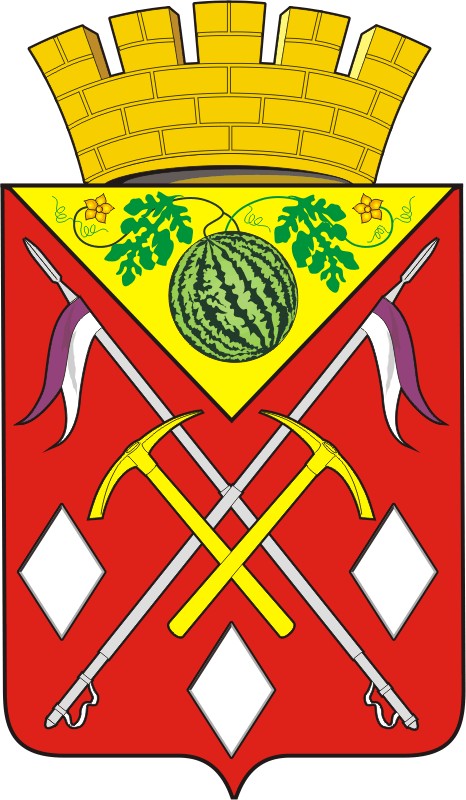 АДМИНИСТРАЦИЯМУНИЦИПАЛЬНОГООБРАЗОВАНИЯСОЛЬ-ИЛЕЦКИЙГОРОДСКОЙ ОКРУГОРЕНБУРГСКОЙ ОБЛАСТИПОСТАНОВЛЕНИЕ22.12.2022 № 2601-пГлава муниципального образованияСоль-Илецкий городской округ 		В.И. Дубровин N п/пАдрес объектаВиды работИтогоN п/пАдрес объектаВиды работИтогоПриложение № 2к постановлениюадминистрации Соль-Илецкого городского округаот 22.12.2022  № 2601-пПриложение № 2к постановлениюадминистрации Соль-Илецкого городского округаот 28.06.2021 № 1454-пN п/пАдрес объектаВиды работИтогоN п/пАдрес объектаВиды работИтого